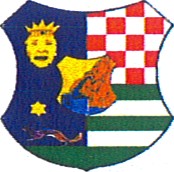 REPUBLIKA HRVATSKA ZAGREBAČKA ŽUPANIJAUpravni odjel za zdravstvo, socijalnu skrb i hrvatske braniteljeUlica grada Vukovara 72/V10 000 Zagreb 	, dana 	20 	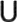 ZAHTJEV ZA OSTVARIVANJE PRAVA NA JEDNOKRATNU NOVČANU POMOĆPODACI O PODNOSITELJU ZAHTJEVA:Ime i prezime:   ________________________________________		                                                                                             Adresa  prebivališta:   	  Adresa trenutnog boravišta:   	                                                                        Datum   i   godina  rođenja:   		 Osobni identifikacijski broj (OIB):   _____________________________IBAN tekućeg ili žiro računa:   	    (u slučaju da podnositelj zahtjeva ima zaštićeni račun potrebno je dostaviti obrasce FINE G1 i         G2 na ime uplatitelja: ZAGREBAČKA ŽUPANIJA, Ulica grada Vukovara 72, Zagreb, OIB:      07132269553)Broj telefona:   	Radni status podnositelja zahtjeva (zaokružiti): a) zaposlen;nezaposlen,u mirovini.Zahtjev podnosi (zaokružiti):a) osobno	b) bračni drug	c) punoljetno dijete	d) roditelje) zakonski zastupnik/skrbnik	f) Zavod za socijalni rad	g) jedinica lokalne samoupraveDa li ste korisnik novčanih prava u Zavodu za socijalni rad: ne;da,ako da, navesti kojih: ________________________________________________________________________________________Podaci o zakonskom zastupniku ili skrbniku podnositelja zahtjeva:(ukoliko je podnositelju zahtjeva oduzeta poslovna sposobnost)Ime i prezime:   	 Adresa prebivališta:   		 Osobni identifikacijski broj (OIB):  	__IBAN tekućeg ili žiro računa:   	    (u slučaju da podnositelj zahtjeva ima zaštićeni račun potrebno je dostaviti obrasce FINE G1 i         G2 na ime uplatitelja: ZAGREBAČKA ŽUPANIJA, Ulica grada Vukovara 72, Zagreb, OIB:      07132269553)Broj telefona:   	PODACI O ČLANOVIMA OBITELJI:NAMJENA JEDNOKRATNE NOVČANE POMOĆI UZ KRATKI OPIS POTREBE:__________________________________________________________________________________________________________________________________________________________________________________________________________________________________________________________________________________________________________________________________________________________________________________________________________________________________________________________________________________________________________________________________________________________________________________________________________________________________________________________________________________________________________________________________________________________________________________________________________________________________________________________________________________Potpis podnositelja/ice zahtjeva:Zahtjevu prilažem (zaokružiti):preslika osobne iskaznice;preslika kartice tekućeg ili žiro računa (u slučaju da podnositelj zahtjeva ima zaštićeni račun potrebno je dostaviti obrasce FINE G1 i G2 na ime uplatitelja: ZAGREBAČKA ŽUPANIJA, Ulica grada Vukovara 72, Zagreb, OIB: 07132269553);dokaz o primanjima u posljednja tri mjeseca prije podnošenja zahtjeva za svaki mjesec (plaća, mirovina) za sve članove zajedničkog kućanstva;potvrda o nezaposlenosti;potvrda MUP-a o obavljenom očevidu i zaključak ili rješenje o dodjeli novčane pomoći nadležne jedinice lokalne samouprave u slučaju više sile;liječnička dokumentacija;potvrda o sudjelovanju u Domovinskom ratu;rješenje o postotku invalidnosti za hrvatske ratne vojne i civilne invalide,druga dokumentacija (navesti koja: ________________________________________________________________________________________________________________________________________________________________________________________________________________________________________________________________________________________________________________"Potpisom ovog Zahtjeva podnositelj zahtjeva daje izričitu privolu Zagrebačkoj županiji da može poduzimati radnje vezane uz obradu njegovih osobnih podataka navedenih u ovom Zahtjevu, a Zagrebačka županija se obvezuje koristiti podatke samo u svrhu za koju su namijenjeni, uz poštivanje odredbi  Uredbe (EU) 2016/679 Europskog parlamenta i Vijeća od 27. travnja 2016. o zaštiti pojedinaca u vezi s obradom osobnih podataka i o slobodnom kretanju takvih podataka te o stavljanju izvan snage Direktive 95/46/EZ (Opća uredba o zaštiti podataka; SL EU L119) i drugim važećim propisima o zaštiti osobnih podataka, a u svrhu ostvarivanja prava na jednokratnu novčanu pomoć.Podnositelj Zahtjeva potvrđuje da je prije potpisa ovog Zahtjeva obaviješten o namjeri korištenja osobnih podataka, a ovom izjavom daje privolu na takvu obradu.Pod materijalnom i kaznenom odgovornošću izjavljujem i svojim potpisom potvrđujem da su navedeni podaci istiniti te ih kao takve vlastoručno potpisujem."__________________________________________________________________________________Redni brojIme i prezimeOIBSrodstvo s podnositeljem zahtjevaRadni status